.СВЕДЕНИЯ О ЗЕМЕЛЬНОМ УЧАСТКЕ«ПРОЕКТ МЕЖЕВАНИЯ ТЕРРИТОРИИ МИКРОРАЙОНА МАРХА ГО «ГОРОД ЯКУТСК», №1959р ОТ 21.11.2016 Г.УСЛОВНЫЙ НОМЕР УЧАСТКА ОТСУТСТВУЕТ - с площадью 710 кв.мКадастровый квартал: 14:35:108001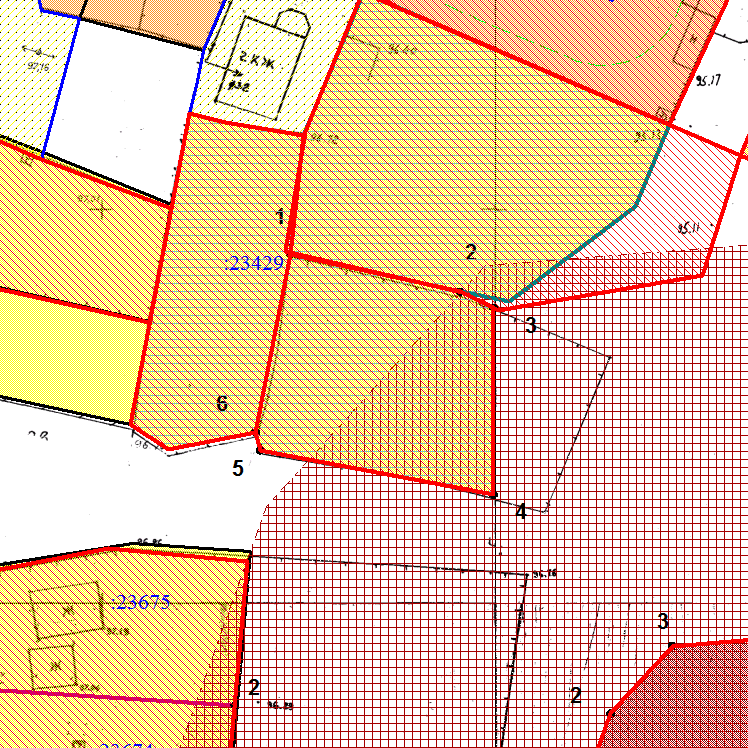 Масштаб 1: 500№ХУ1891294,32539223,932891289,52539245,513891287,5539249,724891263,75539249,725891269,42539220,066891271,66539219,48